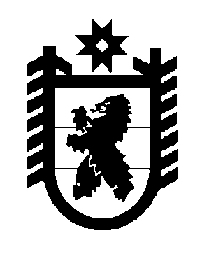 Российская Федерация Республика Карелия    ПРАВИТЕЛЬСТВО РЕСПУБЛИКИ КАРЕЛИЯРАСПОРЯЖЕНИЕот  30 октября 2018 года № 690р-Пг. Петрозаводск Внести в абзац четвертый пункта 2 распоряжения Правительства Республики Карелия от 17 августа 2018 года № 542р-П изменение, изложив его в следующей редакции:«осуществление для Министерства здравоохранения Республики Карелия и подведомственных Министерству здравоохранения Республики Карелия учреждений за счет средств бюджета Республики Карелия, федерального бюджета планирования закупок, определения поставщиков (подрядчиков, исполнителей), заключения государственных контрактов, 
их исполнения, в том числе приемки поставленных товаров, выполненных работ (их результатов), оказанных услуг, обеспечения их оплаты.». 
           Глава Республики Карелия                                                              А.О. Парфенчиков